农学园艺学院第三党支部开展“面对疫情，我们与你同在”的党日活动 近日，农学园艺学院第三党支部响应党的号召在抗疫工作中，充分发挥基层党组织的战斗堡垒作用和党员先锋模范作用，开展了以“面对疫情，我们与你同在”的特色主题党日活动。在支部党员封控在家无法到抗疫一线为防疫和学生服务的情况下，针对学生在封闭管理下出现的心情焦虑和烦燥的现象，组织党员利用网课开展课程思政的同时，专门录制了鼓励、开导学生的微视频，疏导和缓解学生紧张情绪，激励他们以积极向上的心态自觉做好防疫和学习、生活，精心制作的宣传片传给学生观看后，收到了良好的效果。支部党员通过此次党日活动，进一步增强了责任感和使命感，表示一定充分发挥先锋模范作用，为学生创造安全的学习生活环境而努力工作。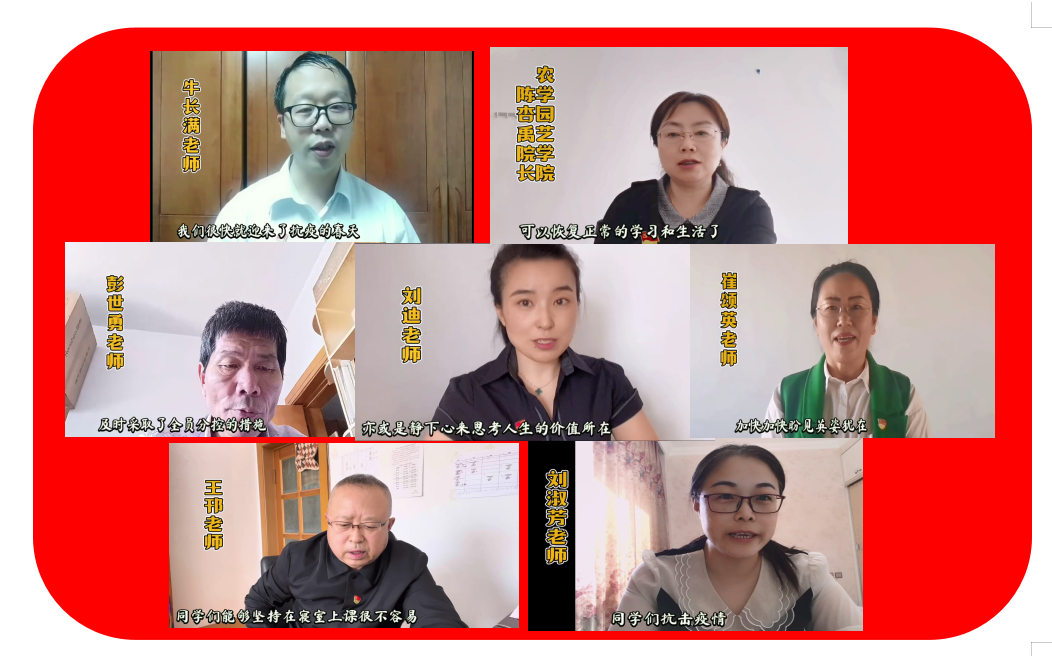 